Тема 9 Причини виникнення конфліктів інтересів на державній службі.Конфлікт інтересів є однією із найбільш гострих проблем публічного адміністрування, невирішеність якоїутруднює результативну діяльність,підриває авторитет влади в очах громадян,унеможливлює реалізацію місії бюрократії.В процесі функціонування виконавчої влади виникають найрізнома- нітніші “конфлікти інтересів” – між приватними та суспільно-правовими інтересами, обов’язками, службовими повноваженнями, особистими та груповими, груповими та державними, відомчими, міжособистими інтересами тощо. Та на теренах державно-управлінських розвідок вживаючи термін “конфлікт інтересів” мають на увазі саме перший вид конфлікту – між приватними інтересами та суспільно-правовими інтересами, обов’язками, службовими повноваженнями. Це вказує на його визначальну роль в діяльності органів виконавчої влади.Проблема конфлікту інтересів розглядається в таких документах як:“Міжнародний кодекс поведінки державних посадових осіб” (ООН) –Розділ 2 “Колізії інтересів та відмова від права”,Модельний кодекс поведінки державних службовців Комітету міністрів Ради Європи – Ст. 13 “Зіткнення інтересів”,“Настанова Організація Економічного Співробітництва та Розвитку щодо вирішення конфлікту інтересів на державній службі”,етичні та антикорупційні кодекси поведінки державних служб багатьох країн (Австралії, Ірландії, Канади, Словаччини, США, ФРН тощо).В 2003 р. Генеральна Асамблея ООН прийняла Конвенцію ООН проти корупції, де вимоги щодо попередження конфлікту інтересів встановлюються не лише до державних управлінців, а й до держав. Згідно з Конвенцією кожна держава, що входить до складу ООН, має прагнути відповідно до принципів свого внутрішнього законодавства створювати, підтримувати та укріплювати такі системи, які сприяють прозорості та попереджають виникнення колізії інтересів. Конфлікт інтересів – суперечність між особистими інтересами особи та її службовими повноваженнями, наявність якої може вплинути на об’єктивність або неупередженість прийняття рішень, а також на вчинення чи невчинення дій під час виконання наданих їй службових повноважень. (Закон України “Про засади запобігання та протидії корупції”)Існують фактичні, потенційні та уявні конфлікти інтересів.В “Настанові ОБСЄ з вирішення конфлікту інтересів на державній службі” конфлікт інтересів визначається як конфлікт між суспільно-правовими обов’язками і приватними інтересами державної посадової особи (посадової особи місцевого самоврядування), при якому її приватні інтереси (щовипливають з положення посадової особи як приватної особи) здатні неправомірним чином вплинути на виконання нею офіційних обов’язків або функцій. При такому визначенні термін “конфлікт інтересів” має таке ж значення, як і термін “фактичний конфлікт інтересів”.Потенційний конфлікт інтересів виникає в тих випадках, коли державна посадова особа, посадова особа місцевого самоврядування має такі приватні інтереси, які можуть призвести до конфлікту інтересів, якщо цій посадовій особі належить виконувати відповідні (тобто конфліктуючі з приватними інтересами) офіційні обов'язки в майбутньому. Ситуації потенційного конфлікту інтересів на державній службі зображені на рис. 12.СИТУАЦІЇ ПОТЕНЦІЙНОГО КОНФЛІКТУ ІНТЕРЕСІВ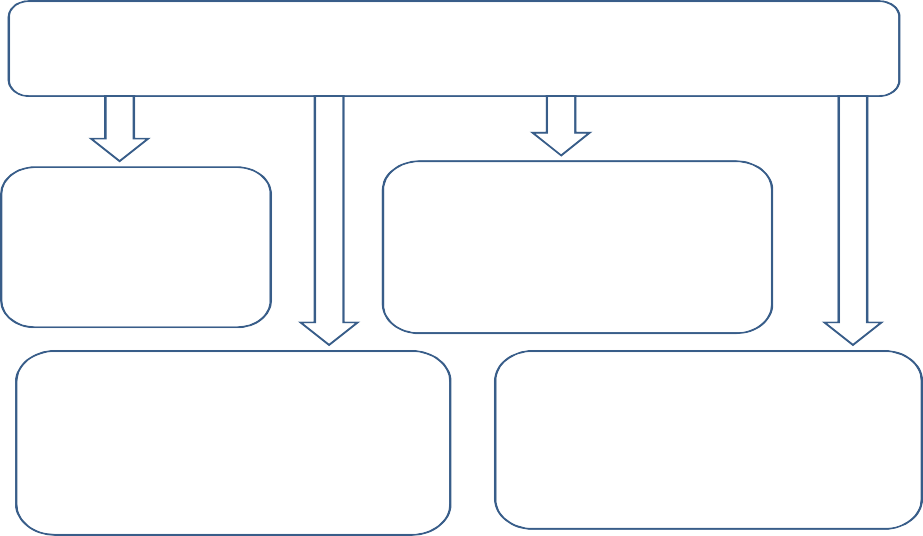 членство (участь) в некомерційних організаціяхволодіння цінними паперами, акціями (частками участі, паями в статутному (складеному) капіталі організацій)неподання або подання неповних відомостей про доходи чоловіка (дружини) і/або неповнолітніх дітейнаявність особистої зацікавленості, яка впливає або може вплинути на об'єктивне виконання посадових обов'язківРис. 12. Ситуації потенційного конфлікту інтересівПри цьому наявність особистої зацікавленості, яка впливає або може вплинути на об'єктивне виконання цивільним службовцям посадових обов'язків, може виникнути при:участі в судах з особистих спорах або у спорах підвідомчих державних установ;участі у складі конкурсної комісії з прийому на державну цивільну службу в разі, якщо конкурсант є родичем державного цивільного службовця;перевірці та контролі діяльності підвідомчих організацій, в яких працював / планує працювати державний цивільний службовець або працюють його родичі;наданні особистої переваги організаціям, в яких працюють родичі, при розподілі грантів або виділення грошових коштів;участі у роботі комісій з надання матеріальних цінностей (земельних ділянок, ділянок лісових угідь, фінансових коштів) для самого державного цивільного службовця або для фізичних осіб, які є родичами державного цивільного службовця, або юридичних осіб, засновниками або учасниками яких є родичі державного цивільного службовця;взаємодії з комерційними організаціями, співробітниками або учасниками яких є родичі державного цивільного службовця.Уявний конфлікт інтересів існує тоді, коли виникає думка про те, що приватні інтереси державної посадової особи, посадової особи місцевого самоврядування здатні неправомірним чином вплинути на виконання нею функціональних обов'язків, але в реальності цього не відбувається.При цьому регламентується і діяльність, що може викликати видимість конфлікту інтересів – навіть існування підозри, що у службовця він є невирішеним, може спровокувати сумніви у чесності працівника й підриватиме довіру загалу до організації.Розпорядження владою та участь в управлінні створюють в сфері державної влади та в місцевому самоврядуванні умови, які потенційно утримують в собі конфлікт інтересів.На теренах пострадянських країн причинами, що розширили корупційні можливості та ореол виникнення конфліктів інтересів, створили спокуси для певних чиновників є:широкий	перерозподіл	власності	держави	на	пострадянському просторі,недостатня розробленість законодавства,політична боротьба.Ймовірність	виникнення	конфлікту	інтересів	існує	в	економічній, політичній, кадровій сфері (табл. 4).Таблиця 4Сфери вияву конфліктів інтересів на державній службіПротягом ХХ ст. робилося чимало спроб обмежити владу бюрократії, жорстко регламентувати дії службовців на основі раціональних правил. Однак корупційні скандали та зниження довіри громадськості до чиновництва утвердило дослідників і практиків у думці про невикорінність конфлікту інтересів і неможливість його регулювання лише правовими засобами. Нині вже стало аксіомою твердження про те, що в державному управлінні й місцевому самоврядуванні неможливо позбутися конфлікту інтересів. Пріоритетність суспільних інтересів не може анулювати приватні інтереси персоналу органів державної влади та місцевого самоврядування. У кожного службовця є свої особисті інтереси, що іноді можуть суперечити рішенням або діям, які від нього вимагає професія. Тому немає сенсу закликати до заборони конфлікту інтересів. Так, експерти Організації Економічного Співробітництва та Розвитку вказують на те, що жорсткий підхід до регулювання приватних інтересів може порушувати права державних службовців, бути непродуктивним чи недійовим, позбавляти державну службу привабливості для потенційних працівників.Однак ситуації конфлікту інтересів мають урегульовуватися.Конфлікти інтересівКонфлікти інтересівСфери виявуПроцеси, в яких стають можливими конфлікти інтересівЕкономічнакомерційна та підприємницька діяльністьуправління державною та громадською власністюприватизаціяпроведення конкурсів, тендерів, торгів, закупівель, ліцензуванняздійснення контрольних функційПолітичнапроведення виборів і референдумівреєстрація політичних, інших суспільних об’єднаньреєстрація кандидатів в депутативзаємодія органів влади з суспільними об’єднаннями при реалізації спільних програм і проектівчленство службовця в політичних й інших суспільних об’єднаннях або органах таких об’єднаньзакордонні контактиКадровастворення перевагпри вступі та просуванні на публічній службів процесі реалізації заходів із соціального захиступри наданні певних гарантій, компенсацій або привілеївіз залишенням публічної служби